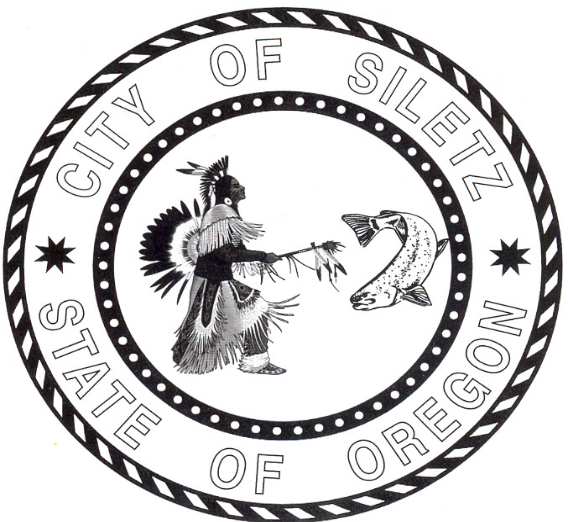 PUBLIC NOTICECITY OF SILETZNotice is hereby given that the City of Siletz is accepting letters of interest to fill a vacancy on the Siletz City Council.  The vacant seat is Council Position No. 2, an unexpired term that will expire on December 31, 2024.  Applicants must be registered voters who are at least 18 years of age and lived in Siletz for at least one year before the appointment.Letters of Interest may be obtained at and submitted to the Siletz City Hall at P.O. Box 318, Siletz, OR 97380 or dropped off at 215 W. Buford Avenue - Monday - Friday, 8 AM - 5 PM.  The deadline to submit a letter is 5 pm - Wednesday, June 29, 2022. The Siletz City Council shall be the final judge of the qualifications and the appointment.  For further information contact City Hall at 541-444-2521 or at 215 W. Buford Avenue, Siletz.Barbara ChestlerCity Recorder